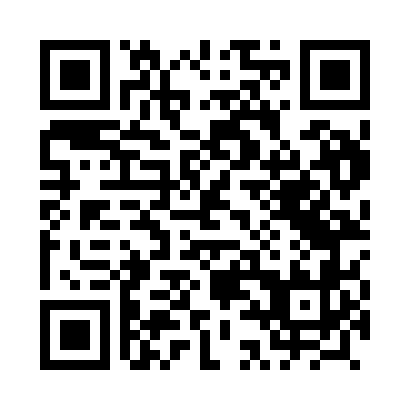 Prayer times for Rochnia, PolandWed 1 May 2024 - Fri 31 May 2024High Latitude Method: Angle Based RulePrayer Calculation Method: Muslim World LeagueAsar Calculation Method: HanafiPrayer times provided by https://www.salahtimes.comDateDayFajrSunriseDhuhrAsrMaghribIsha1Wed2:245:0512:365:458:0810:372Thu2:235:0312:365:468:1010:413Fri2:235:0212:365:478:1210:424Sat2:225:0012:365:488:1310:425Sun2:214:5812:365:498:1510:436Mon2:204:5612:365:508:1710:447Tue2:194:5412:365:518:1810:448Wed2:194:5212:365:528:2010:459Thu2:184:5012:365:538:2210:4610Fri2:174:4912:365:548:2310:4711Sat2:164:4712:365:558:2510:4712Sun2:164:4512:365:568:2710:4813Mon2:154:4412:365:578:2810:4914Tue2:144:4212:365:588:3010:4915Wed2:144:4012:365:598:3210:5016Thu2:134:3912:366:008:3310:5117Fri2:134:3712:366:018:3510:5118Sat2:124:3612:366:028:3610:5219Sun2:114:3412:366:038:3810:5320Mon2:114:3312:366:048:3910:5421Tue2:104:3212:366:058:4110:5422Wed2:104:3012:366:068:4210:5523Thu2:094:2912:366:068:4410:5624Fri2:094:2812:366:078:4510:5625Sat2:094:2612:366:088:4710:5726Sun2:084:2512:366:098:4810:5827Mon2:084:2412:366:108:4910:5828Tue2:074:2312:376:108:5110:5929Wed2:074:2212:376:118:5210:5930Thu2:074:2112:376:128:5311:0031Fri2:064:2012:376:138:5411:01